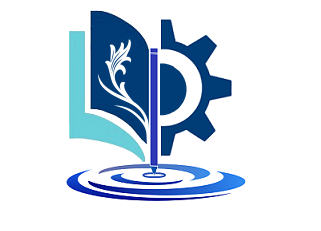 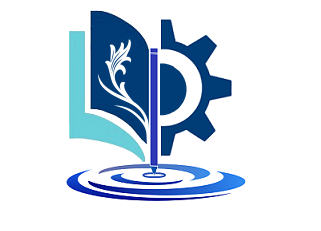 بسمه تعالینکته:1- کپی کلیه قراردادهای مربوط به فعالیت‌های اقتصادی ﴿محصول فناور﴾ شرکت، که طی یک‌سال گذشته منعقد شده است.                                                                        فرم درخواست صدور یا تمدید مجوز فناوریتذکر مهم: با توجه به اهمیت اطلاعات ثبت شده در فرم جهت صدور مجوز فناوری خواهشمند است در تکمیل این فرم نهایت دقت را مبذول فرمائیددر صورت درخواست صدور مجوز فناوری این قسمت را تکمیل نمایید در صورت درخواست تمدید مجوز فناوری این قسمت را تکمیل نماییداین قسمت توسط پارک علم و فناوری تکمیل می‌گردد